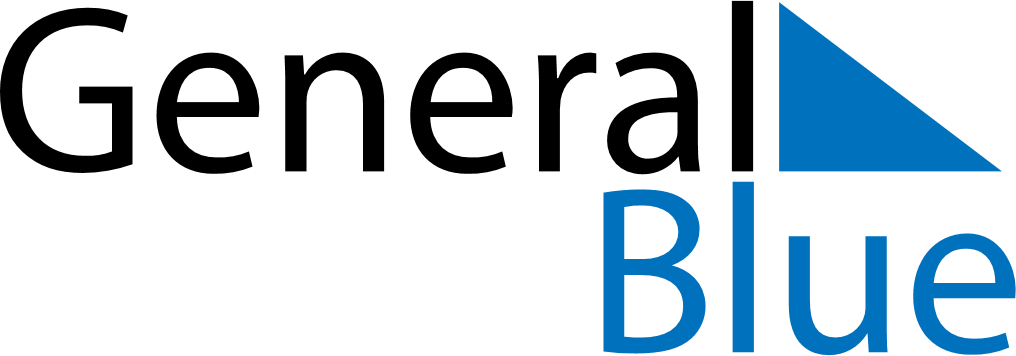 June 2024June 2024June 2024June 2024June 2024June 2024June 2024San Jose de Barlovento, Miranda, VenezuelaSan Jose de Barlovento, Miranda, VenezuelaSan Jose de Barlovento, Miranda, VenezuelaSan Jose de Barlovento, Miranda, VenezuelaSan Jose de Barlovento, Miranda, VenezuelaSan Jose de Barlovento, Miranda, VenezuelaSan Jose de Barlovento, Miranda, VenezuelaSundayMondayMondayTuesdayWednesdayThursdayFridaySaturday1Sunrise: 6:01 AMSunset: 6:42 PMDaylight: 12 hours and 41 minutes.23345678Sunrise: 6:01 AMSunset: 6:42 PMDaylight: 12 hours and 41 minutes.Sunrise: 6:01 AMSunset: 6:42 PMDaylight: 12 hours and 41 minutes.Sunrise: 6:01 AMSunset: 6:42 PMDaylight: 12 hours and 41 minutes.Sunrise: 6:01 AMSunset: 6:43 PMDaylight: 12 hours and 41 minutes.Sunrise: 6:01 AMSunset: 6:43 PMDaylight: 12 hours and 42 minutes.Sunrise: 6:01 AMSunset: 6:43 PMDaylight: 12 hours and 42 minutes.Sunrise: 6:01 AMSunset: 6:44 PMDaylight: 12 hours and 42 minutes.Sunrise: 6:01 AMSunset: 6:44 PMDaylight: 12 hours and 42 minutes.910101112131415Sunrise: 6:01 AMSunset: 6:44 PMDaylight: 12 hours and 42 minutes.Sunrise: 6:02 AMSunset: 6:44 PMDaylight: 12 hours and 42 minutes.Sunrise: 6:02 AMSunset: 6:44 PMDaylight: 12 hours and 42 minutes.Sunrise: 6:02 AMSunset: 6:45 PMDaylight: 12 hours and 42 minutes.Sunrise: 6:02 AMSunset: 6:45 PMDaylight: 12 hours and 43 minutes.Sunrise: 6:02 AMSunset: 6:45 PMDaylight: 12 hours and 43 minutes.Sunrise: 6:02 AMSunset: 6:45 PMDaylight: 12 hours and 43 minutes.Sunrise: 6:02 AMSunset: 6:46 PMDaylight: 12 hours and 43 minutes.1617171819202122Sunrise: 6:02 AMSunset: 6:46 PMDaylight: 12 hours and 43 minutes.Sunrise: 6:03 AMSunset: 6:46 PMDaylight: 12 hours and 43 minutes.Sunrise: 6:03 AMSunset: 6:46 PMDaylight: 12 hours and 43 minutes.Sunrise: 6:03 AMSunset: 6:46 PMDaylight: 12 hours and 43 minutes.Sunrise: 6:03 AMSunset: 6:47 PMDaylight: 12 hours and 43 minutes.Sunrise: 6:03 AMSunset: 6:47 PMDaylight: 12 hours and 43 minutes.Sunrise: 6:03 AMSunset: 6:47 PMDaylight: 12 hours and 43 minutes.Sunrise: 6:04 AMSunset: 6:47 PMDaylight: 12 hours and 43 minutes.2324242526272829Sunrise: 6:04 AMSunset: 6:47 PMDaylight: 12 hours and 43 minutes.Sunrise: 6:04 AMSunset: 6:48 PMDaylight: 12 hours and 43 minutes.Sunrise: 6:04 AMSunset: 6:48 PMDaylight: 12 hours and 43 minutes.Sunrise: 6:04 AMSunset: 6:48 PMDaylight: 12 hours and 43 minutes.Sunrise: 6:05 AMSunset: 6:48 PMDaylight: 12 hours and 43 minutes.Sunrise: 6:05 AMSunset: 6:48 PMDaylight: 12 hours and 43 minutes.Sunrise: 6:05 AMSunset: 6:48 PMDaylight: 12 hours and 43 minutes.Sunrise: 6:05 AMSunset: 6:49 PMDaylight: 12 hours and 43 minutes.30Sunrise: 6:06 AMSunset: 6:49 PMDaylight: 12 hours and 43 minutes.